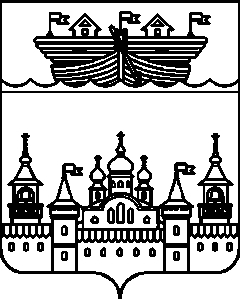 АДМИНИСТРАЦИЯ НЕСТИАРСКОГО СЕЛЬСОВЕТАВОСКРЕСЕНСКОГО МУНИЦИПАЛЬНОГО РАЙОНА НИЖЕГОРОДСКОЙ ОБЛАСТИ  ПОСТАНОВЛЕНИЕ21 октября 2020 года									№96Об утверждении отчёта об исполнении бюджета Нестиарского сельсовета за 9 месяцев 2020 года         В соответствии с частью 5 статьи 264.2 Бюджетного кодекса Российской Федерации администрация Нестиарского сельсовета  Воскресенского муниципального района Нижегородской области постановляет:      1.Утвердить прилагаемый отчёт об исполнении бюджета Нестиарского сельсовета за 9 месяцев 2020 года по доходам 3677419 рубель 94 коп.,  и по расходам 3024581 рублей 97 коп.      2.Настоящее постановление и утверждённый отчёт об исполнении бюджета Нестиарского сельсовета за 9 месяцев 2020 года направить в сельский Совет Нестиарского сельсовета Воскресенского муниципального района Нижегородской области.      3.Обнародовать настоящее постановление на информационном стенде администрации  и разместить на официальном сайте администрации Воскресенского муниципального района.     4.Контроль над исполнением настоящего постановления оставляю за собой.     5.Настоящее постановление вступает в силу со дня обнародования. Вр.и.о.Глава администрации                                         Ю.Н.ХарюнинУтвержден                                                                                                         постановлением администрации                                                                                                                      Нестиарского сельсоветаВоскресенского муниципального района Нижегородской областиот 21 октября 2020 года №96Отчёт об исполнении бюджета Нестиарского сельсовета за 9 месяцев 2020 года Рассмотрев, представленный администрацией Нестиарского сельсовета отчет об исполнении бюджета Нестиарского сельсовета за 9 месяцев 2020 года,  администрация Нестиарского сельсовета отмечает, что в 2020 году планПо доходам бюджета администрации составил 6182172,90руб.Всего поступило за 9 месяцев  налоговых и неналоговых доходов в сумме 3677419,94руб.Основные источники поступления налоговых и неналоговых доходов консолидированного бюджета:Налог на доходы физических лиц –50503,88руб.Налог на имущество –1207,94руб.Земельный налог с юрид.лиц – 2147,32руб.Земельный налог с физ.лиц – 16834,97руб.Гос. пошлина – 200,00руб.Доходы от оказания платных услуг – 4000,00руб.Акцизы на дизельное топливо –299180,42руб.Акцизы на моторные масла – 2065,42руб.Акцизы на автомобильный бензин – 398924,31руб.Акцизы на прямогонный бензин – -58438,21руб.Дотации бюджетам поселений на выравнивание бюджетной обеспеченности –2460975,00руб.Субвенции по ВУС – 58900,00руб.Межбюджетные трансферты, передаваемые бюджетам сельских поселений для компенсации дополнительных расходов, возникших в результате решений, принятых органами власти другого уровня – 120000,00руб.Дотации бюджетам поселений на поддержку мер по обеспечению сбалансированности – 0руб.Прочие межбюджетные трансферты, передаваемые бюджетам сельских поселений – 219649,00руб.Прочие безвозмездные поступления в бюджеты сельских поселений – 101269,89руб.Расходная часть бюджета администрации Нестиарского сельсоветаПлан расходной части бюджета администрации Нестиарского сельсоветав 2020 году составляет – 6457680,73 руб.Основными приоритетами расходования бюджетных средств являются следующие статьи расходов:Общегосударственные вопросы –994963,82руб.Обеспечение деятельности финансовых, налоговых, таможенных органов и органов финансового надзора – 16170,00руб.Другие общегосударственные вопросы –17434,50руб.Национальная оборона –37903,84руб.Обеспечение пожарной безопасности –643293,88руб.Дорожное хозяйство –  159600,00руб.:в т.ч. содержание дорог –159600,00руб.Дороги, мосты (ремонт) –  0руб.Другие вопросы в области социальной политики – 3570,00руб.Благоустройство всего –  678841,34руб.:	в т.ч. Уличное освещение –  150378,34руб.Ремонт уличного освещения – 21800,00руб.Содержание транспорта -  30667,00руб.Ремонт памятников –  120000,00руб.Детская площадка – 355996,00руб.Культура –469787,09руб.Другие вопросы в области культуры – 1717,50руб.Социальная политика – 0руб.Другие вопросы в области социальной политики – 1300,00руб.Расходная часть бюджета всего: 3024581,97руб.